ПРОЕКТЫ РЕШЕНИЙ УРЮПИНСКОЙ РАЙОННОЙ ДУМЫ, ПО КОТОРЫМ РЕШЕНИЯ ПРИНИМАЮТСЯ МЕТОДОМ ОПРОСА ДЕПУТАТОВ УРЮПИНСКОЙ РАЙОННОЙ ДУМЫПериод опроса: с 4 мая 2022 года до 14 часов 00 минут 5 мая 2022 года        В соответствии с распоряжением председателя Урюпинской районной Думы от 29 апреля 2022 года № 10 «О проведении опроса депутатов Урюпинской районной Думы по проекту решения Урюпинской районной Думы»  на рассмотрение депутатов Урюпинской районной Думы выносятся следующие проекты решений Урюпинской районной Думы:        1) Об утверждении Перечня услуг, которые являются необходимыми и   обязательными   для   предоставления муниципальных услуг  администрацией Урюпинского муниципального района и предоставляются организациями, участвующими в  предоставлении этих муниципальных  услуг;        2) О внесении изменений в решение Урюпинской районной Думы от 27 августа 2021 года № 258 «О согласии Урюпинской районной Думы на принятие в муниципальную собственность Урюпинского муниципального района имущества, предлагаемого к передаче из государственной собственности Волгоградской области».        В случае возникновения вопросов по проектам решений Урюпинской районной Думы звонить:        По проекту решения № 1 в отдел экономики администрации Урюпинского муниципального района по телефону 4-07-42 (Рябцев Иван Сергеевич, начальник отдела);        По проекту решения № 2 в отдел по управлению муниципальным имуществом администрации Урюпинского муниципального района по телефону 4-10-07 (Туманов Дмитрий Анатольевич, заместитель начальника отдела) или в Урюпинскую районную Думу по телефону 4-30-36 (Филин Владимир Иванович, начальник отдела по организационному и правовому обеспечению деятельности Урюпинской районной Думы).        Дата проектов решений Урюпинской районной Думы определена датой последнего дня периода опроса.ПРОЕКТ № 1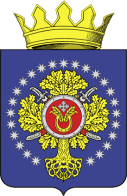 УРЮПИНСКИЙ МУНИЦИПАЛЬНЫЙ РАЙОНВОЛГОГРАДСКОЙ ОБЛАСТИУРЮПИНСКАЯ  РАЙОННАЯ  ДУМАР  Е  Ш  Е  Н  И  Е5 мая 2022 года	                            № Об утверждении Перечня услуг, которые являются необходимыми и   обязательными   для   предоставления муниципальных услуг  администрацией Урюпинского муниципального района и предоставляются организациями, участвующими в  предоставлении этих муниципальных  услуг        Рассмотрев обращение главы Урюпинского муниципального района об утверждении Перечня услуг, которые являются необходимыми и обязательными для предоставления муниципальных услуг администрацией Урюпинского муниципального района и предоставляются организациями, участвующими в предоставлении этих муниципальных услуг, в соответствии со  статьей 9 Федерального закона от 27 июля 2010 года № 210-ФЗ                      «Об организации предоставления государственных и муниципальных услуг», приказом Минэкономразвития России от 26 января 2022 года № 33                 «Об утверждении методических рекомендаций для федеральных органов исполнительной власти, органов государственных внебюджетных фондов, государственных корпораций, наделенных в соответствии с федеральными законами полномочиями по предоставлению государственных услуг в установленной сфере деятельности, по отнесению документов, необходимых для предоставления государственных услуг, к документам, выдаваемым по результатам оказания услуг, которые являются необходимыми и обязательными для предоставления федеральными органами исполнительной власти, органами государственных внебюджетных фондов, государственными корпорациями, наделенными в соответствии с федеральными законами полномочиями по предоставлению государственных услуг в установленной сфере деятельности, государственных услуг» Урюпинская районная Дума РЕШИЛА:        1. Утвердить Перечень услуг, которые являются необходимыми и обязательными для предоставления муниципальных услуг  администрацией Урюпинского муниципального района и предоставляются организациями, участвующими в  предоставлении этих муниципальных  услуг (прилагается).         2. Признать утратившим силу решение Урюпинской районной Думы от 20 февраля 2017 года № 34/261 «Об утверждении Перечня услуг, которые являются необходимыми и обязательными для предоставления муниципальных услуг администрацией Урюпинского муниципального района и предоставляются организациями, участвующими в  предоставлении этих муниципальных  услуг».        3. Настоящее решение вступает в силу со дня его опубликования в информационном бюллетене администрации Урюпинского муниципального района «Районные ведомости».        4. Направить настоящее решение главе Урюпинского муниципального района для подписания и опубликования в установленном порядке.              Председатель 						 ГлаваУрюпинской районной Думы 	  Урюпинского муниципального района                        Т.Е. Матыкина 			                       А.Ю. МаксимовУтвержден решениемУрюпинской районной Думыот 5 мая 2022 года №Перечень услуг, которые являются необходимыми и обязательными для предоставления муниципальных услуг администрацией Урюпинского муниципального района и предоставляются организациями, участвующими в предоставлении этих муниципальных услугПРОЕКТ № 2УРЮПИНСКИЙ МУНИЦИПАЛЬНЫЙ РАЙОНВОЛГОГРАДСКОЙ ОБЛАСТИУРЮПИНСКАЯ  РАЙОННАЯ  ДУМАР  Е  Ш  Е  Н  И  Е5 мая 2022 года	                           № О внесении изменения в решение Урюпинской районной Думы от 27 августа 2021 года № 258 «О согласии Урюпинской районной Думы на принятие в муниципальную собственность Урюпинского муниципального района имущества, предлагаемого к передаче из государственной собственности Волгоградской области»Рассмотрев обращение главы Урюпинского муниципального района о внесении изменения в решение Урюпинской районной Думы от 27 августа 2021 года № 258 «О согласии Урюпинской районной Думы на принятие в муниципальную собственность Урюпинского муниципального района имущества, предлагаемого к передаче из государственной собственности Волгоградской области» (далее – Решение), Урюпинская районная Дума РЕШИЛА:        1. Внести в Решение следующее изменение:        В колонке 3 таблицы пункта 1 слова  «Штатив Hama Gamma» заменить словами «Штатив Hama Gamma 153».        2. Настоящее решение вступает в силу со дня его принятия.             ПредседательУрюпинской районной Думы                                                  Т.Е. Матыкина№ п/пНаименование муниципальной услугиНаименование услуги, которая является необходимой и обязательной для предоставления муниципальной услугиНаименование отдела администрации Урюпинского муниципального района1   Принятие решения о назначении опекунами или попечителями граждан, выразивших желание стать опекунами или попечителями малолетних, несовершеннолетних граждан либо принять детей, оставшихся без попечения родителей, в семью на воспитание в иных установленных семейным законодательством Российской Федерации формах   Заключение о результатах медицинского освидетельствования заявителя, оформленное в порядке, установленном приказом Министерства здравоохранения Российской Федерации от 18 июня 2014 г. N 290нОтдел образования, опеки и попечительства2   Назначение опекуна (попечителя) над совершеннолетним лицом, признанным  в судебном порядке недееспособным или ограниченно дееспособным   Медицинское заключение о состоянии здоровья по результатам освидетельствования гражданина, выразившего желание стать опекуном, выданное в порядке, устанавливаемом Министерством здравоохранения Российской ФедерацииОтдел образования, опеки и попечительства3   Предоставление субсидий на оплату жилого помещения и коммунальных услуг в  Урюпинскоммуниципальном  районе  Волгоградской области   - Документы, содержащие сведения о лицах, зарегистрированных совместно с заявителем по месту его постоянного жительстваОтделсоциальнойполитики и связис общественными объединениями3   Предоставление субсидий на оплату жилого помещения и коммунальных услуг в  Урюпинскоммуниципальном  районе  Волгоградской области   - Предоставление сведений о фактически полученных доходах (об отсутствии доходов)Отделсоциальнойполитики и связис общественными объединениями3   Предоставление субсидий на оплату жилого помещения и коммунальных услуг в  Урюпинскоммуниципальном  районе  Волгоградской области   - Выдача платежных документов, подтверждающих виды предоставляемых жилищно-коммунальных услуг и ежемесячную плату за жилищно-коммунальные услугиОтделсоциальнойполитики и связис общественными объединениями3   Предоставление субсидий на оплату жилого помещения и коммунальных услуг в  Урюпинскоммуниципальном  районе  Волгоградской области   - Выдача документа, подтверждающего статус (льготную категорию) заявителяОтделсоциальнойполитики и связис общественными объединениями4   Выдача разрешения на строительство объекта капитального строительства, внесение изменений в разрешение на строительство   Положительное заключение экспертизы проектной документации объекта капитального строительства (применительно к отдельным этапам строительства в случае, предусмотренном ч. 12.1 ст. 48 Градостроительного Кодекса РФ), если такая проектная документация подлежит экспертизе в соответствии со ст. 49 Градостроительного Кодекса РФ, положительное заключение государственной экспертизы проектной документации в случаях, предусмотренных ч. 3.4 ст. 49 Градостроительного Кодекса РФ, положительное заключение государственной экологической экспертизы проектной документации в случаях, предусмотренных ч. 6 ст. 49 Градостроительного Кодекса РФ (при необходимости)Отдел архитектуры, градостроительства,экологии и охраны окружающей среды5   Предоставление земельных участков в собственность граждан бесплатно   - Выдача документа, подтверждающего членство гражданина в казачьем обществе, включенном в государственный реестр казачьих обществ Российской ФедерацииОтделпо управлениюмуниципальнымимуществом5   Предоставление земельных участков в собственность граждан бесплатно   - Выдача документа (информация), подтверждающего внесение казачьего общества в государственный реестр казачьих обществ Российской ФедерацииОтделпо управлениюмуниципальнымимуществом5   Предоставление земельных участков в собственность граждан бесплатно   - Выдача выписки из послужного списка военнослужащего либо справка о прохождении  службы подтверждающая, что общая продолжительность военной службы по контракту гражданина составляет 10 лет и болееОтделпо управлениюмуниципальнымимуществом5   Предоставление земельных участков в собственность граждан бесплатно   - Выдача документа (информация), подтверждающий (подтверждающая), что юридическое лицо или индивидуальный предприниматель, с которым гражданин состоит в трудовых отношениях, имеет статус сельскохозяйственного товаропроизводителя в соответствии со ст. 3 Федерального закона от 29 декабря 2006 г. № 264-ФЗ «О развитии сельского хозяйства»Отделпо управлениюмуниципальнымимуществом5   Предоставление земельных участков в собственность граждан бесплатно   - Документы, подтверждающие обучение совершеннолетних детей в возрасте до 23 лет в общеобразовательных организациях, профессиональных образовательных организациях и образовательных организациях высшего образования по очной форме обученияОтделпо управлениюмуниципальнымимуществом6   Заключение соглашений об установлении сервитута в отношении земельных участков   - Оригинал заявления о заключении соглашения об установлении сервитута в отношении земельного участка с указанием цели и предполагаемого срока действия сервитута Отделпо управлениюмуниципальнымимуществом6   Заключение соглашений об установлении сервитута в отношении земельных участков   - Копия документа, удостоверяющего личность заявителя, являющегося физическим лицомОтделпо управлениюмуниципальнымимуществом6   Заключение соглашений об установлении сервитута в отношении земельных участков   - Копия документа, удостоверяющего права (полномочия) представителя физического или юридического лица, если с заявлением обращается представитель заявителяОтделпо управлениюмуниципальнымимуществом6   Заключение соглашений об установлении сервитута в отношении земельных участков   - Схема границ сервитута на кадастровом плане территории (если заявление об установлении сервитута предусматривает установление в отношении всего земельного участка, приложение схемы границ сервитута на кадастровом плане территории не требуется)Отделпо управлениюмуниципальнымимуществом6   Заключение соглашений об установлении сервитута в отношении земельных участков   - Обоснование необходимости установления сервитута (лицензия на право пользования недрами, договоры (контракты) на выполнение изыскательских работ)Отделпо управлениюмуниципальнымимуществом7   Заключение соглашений о перераспределении земель и (или) земельных участков, находящихся  в государственной или муниципальной собственности, между собой таких земель и (или) земельных участков и земельных участков, находящихся в частной собственности на территории Урюпинского муниципального района Волгоградской области   Утвержденный проект межевания территории либо схема расположения земельного участкаОтдел по управлению муниципальным имуществом